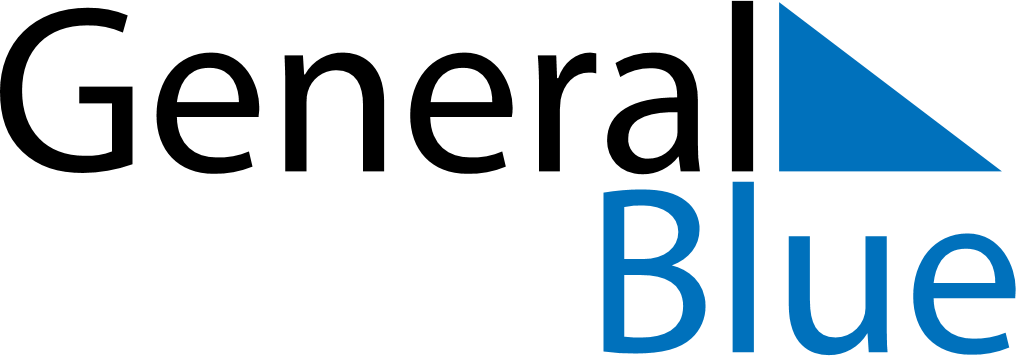 Weekly CalendarJune 27, 2021 - July 3, 2021Weekly CalendarJune 27, 2021 - July 3, 2021Weekly CalendarJune 27, 2021 - July 3, 2021Weekly CalendarJune 27, 2021 - July 3, 2021Weekly CalendarJune 27, 2021 - July 3, 2021Weekly CalendarJune 27, 2021 - July 3, 2021SUNDAYJun 27MONDAYJun 28MONDAYJun 28TUESDAYJun 29WEDNESDAYJun 30THURSDAYJul 01FRIDAYJul 02SATURDAYJul 03